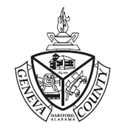       Ashley Sanders	            									  Leslie HabbardHigh School Principal								                    Middle School Principal     Casey Watters										      Janet GreggsGuidance Counselor									       	       BookkeeperCollege Transcript RequestNAME:______________________________________________________________________                     (FIRST)                    (MIDDLE)                          (LAST)                                         (MAIDEN) D.O.B._________________________ GRADUATED (YEAR):__________________________ NON-GRADUATE (LAST YEAR ATTENDED):________________________________________ TELEPHONE NUMBER: (_____________)________________________________________ PLEASE CHOOSE OPTION BELOW:     I WILL PICK UP TRANSCRIPT IN PERSON.         IF PICKING UP, NAME OF PERSON OTHER THAN FORMER STUDENT WHO IS AUTHORIZED TO  PICK UP TRANSCRIPT: ________________________________________________________ (Please Print)    I WOULD LIKE THE TRANSCRIPT MAILED.        PLEASE MAIL TO THE FOLLOWING NAME AND MAILING ADDRESS: Name of Person/Business/College: ___________________________________________________________ Mailing Address: _________________________________________________________________________ City, State, Zip Code: _____________________________________________________________________ FEE: TRANSCRIPT FEE IS $5.00 PER TRANSCRIPT. Transcript Fee must be paid before transcript will be processed Fee may be paid in cash, money order, or check. No credit cards are accepted. Checks can be made to: GENEVA COUNTY HIGH SCHOOL SIGNATURE:______________________________________________ DATE: ____________ _____________________________________________________________________________For Office Use Only: Date Received: _________________ Payment Received:  Cash  Money Order  Check # ______Date Transcript Processed: __________ 	Initials: ______Mailed - Date: ______________		Initials: ______Picked Up - Date: ____________  	Signature: _______________________________